На основу члана 63. став 1. и члана 54. Закона о јавним набавкама („Сл. Гласник РС“ број 124/12, 14/15 и 68/15) комисија за јавну набавку обавештава сва заинтересована лица у поступку да је извршена измена и допуна конкурсне документације за јавну набавку –  ЈН 21/2018,  Радови - Пројектовање и извођење радова на изградњи државног пута Крагујевац – Баточина, деоница км 0+000 до км 5+000ИЗМЕНА И ДОПУНА КОНКУРСНЕ ДОКУМЕНТАЦИЈЕ БРОЈ 3Мења се Конкурсна документација на страни 9 тако што се у одељку Пословни капацитет мења текст после тачке 1.да је у претходних 5 (пет) година (2014, 2015, 2016, 2017. и 2018.) извршио квалитетно и уговореном року 5 (пет) уговора  о изради главног пројекта или  пројекта за грађевинску дозволу или пројекта за извођење радова за пројекте државних путева првог и другог реда рачунајући од дана објављивања позива за подношење понуда.Као референтни пројекти, сматрају се Главни пројекти, Пројекти за грађевинску дозволу и Пројекти за извођење, уколико су израђени на основу Закона о планирању и изградњи и подзаконских аката овог Закона, те да је Инвеститор на основу њих прибавио Одобрење за изградњу или Грађевинску дозволу на основу Закона о планирању и изградњи.Дужина пројектованог државног пута I или II реда (радови на реконструкцији или изградњи) треба да буде минимално 2 км.Напомена се односи на све делове конкурсне документације где се спомиње пословни капацитет као услов за учествовању у јавној набавци.   Тако да сада гласи:да је у претходних 5 (пет) година (2014, 2015, 2016, 2017. и 2018.) извршио квалитетно и уговореном року 2 (два) уговора  о изради главног пројекта или  пројекта за грађевинску дозволу или пројекта за извођење радова за пројекте државних путева првог и другог реда рачунајући од дана објављивања позива за подношење понуда, од којих један мора бити државни пут првог реда.Као референтни пројекти, сматрају се Главни пројекти, Пројекти за грађевинску дозволу и Пројекти за извођење, уколико су израђени на основу Закона о планирању и изградњи и подзаконских аката овог Закона, те да је Инвеститор на основу њих прибавио Одобрење за изградњу или Грађевинску дозволу на основу Закона о планирању и изградњи.Дужина пројектованог државног пута I или II реда (радови на реконструкцији или изградњи) треба да буде минимално 2 км.Напомена се односи на све делове конкурсне документације где се спомиње пословни капацитет као услов за учествовању у јавној набавци.   Мења се Конкурсна документација на страни 41 Модела уговора, тако што се брише део текста- 3 (три) месеца од дана закључења уговора достави Студију о процени утицаја на животну средину;Мења се Конкурсна документација на страни 9 тако што се у одељку Пословни капацитет :да је у претходних 5 (пет) година (2014, 2015, 2016, 2017. и 2018) извршио најмање један уговор о извођењу радова на изградњи и реконструкцији државних путева I или II реда; да је у претходних 5 (пет) година (2014, 2015, 2016, 2017. и 2018) ивршио најмање један уговор о извођењу радова на изградњи и реконструкцији моста на државним путевима I или II реда;Тако да гласи:да је у претходних 5 (пет) година (2014, 2015, 2016, 2017. и 2018) извршио најмање један уговор о извођењу радова на изградњи или реконструкцији државних путева I или II реда; да је у претходних 5 (пет) година (2014, 2015, 2016, 2017. и 2018) ивршио најмање један уговор о извођењу радова на изградњи или реконструкцији моста на државним путевима I или II реда;Мења се Конкурсна документација на страни 11 тако што се у одељку Технички капацитет:Асфалтни пнеуматски ваљци 25t - 1 јединицаТако да сада гласи:Асфалтни пнеуматски ваљци 10t - 1 јединицаМења се Конкурсна документација на страни 11 тако што се у одељку Технички капацитет:за средства набављена до 31.12.2017. године – пописна листа или аналитичкa картицa основних средстава, на којима ће видно бити означена тражена техничка опрема, потписанa од стране овлашћеног лица и оверенa печатом. Пописна листа мора бити са датумом 31.12.2014. године;Тако да сада гласи:за средства набављена до 31.12.2017. године – пописна листа или аналитичкa картицa основних средстава, на којима ће видно бити означена тражена техничка опрема, потписанa од стране овлашћеног лица и оверенa печатом. Пописна листа мора бити са датумом 31.12.2017. године;Мења се Конкурсна документација на страни 16 тако што се у одељку Технички капацитет:Референтни пројекти за одговорног пројектанта, дипломираног грађевинског инжењера са лиценцом ИКС 315 или 312 или 318 подразумевају завршене пројекте за грађевинску дозволу и/или главне пројекте и /или пројекте на изградњи државног пута I или II реда у којима је инжењер учествовао као одговорни пројектант саобраћајница, у складу са Законом о планирању и изградњи.Референтни пројекти за одговорног пројектанта, дипломираног грађевинског инжeњера са лиценцом ИКС 310 или 312 подразумевају завршене пројекте за грађевинску дозволу и/или главне пројекте и /или пројекте на  изградњи путних објеката-мостова на државним путевима I или II реда, у којима је инжењер учествовао као одговорни пројектант мостовске конструкције, у складу са Законом о планирању и изградњи.да сада гласи:Референтни пројекти за одговорног пројектанта, дипломираног грађевинског инжењера са лиценцом ИКС 315 или 312 или 318 подразумевају завршене пројекте за грађевинску дозволу и/или главне пројекте и /или пројекте на изградњи државног пута I или II реда у којима је инжењер у  последњих пет година (рачунајући од дана објављивања позива за подношење понуда за јавну набавку бр. 21/2018), учествовао као одговорни пројектант саобраћајница, у складу са Законом о планирању и изградњи.Референтни пројекти за одговорног пројектанта, дипломираног грађевинског инжeњера са лиценцом ИКС 310 или 312 подразумевају завршене пројекте за грађевинску дозволу и/или главне пројекте и /или пројекте на  изградњи путних објеката-мостова на државним путевима I или II реда, у којима је инжењер у последњих пет година (рачунајући од дана објављивања позива за подношење понуда за јавну набавку бр. 21/2018), учествовао као одговорни пројектант мостовске конструкције, у складу са Законом о планирању и изградњи.Мења се Конкурсна документација на страни 12 тако што се у одељку Технички капацитет:Да планирани одговорни пројектанти који ће решењем бити именовани за одговорне пројектанте у предметној јавној набавци поседују лиценцу Инжењерске коморе Србије: одговорни пројектант за трасу - дипл. инж. грађ. важећа лиценца ИКС бр. 315 или 312 или 318 – као и да је у био одговорни пројектант на изради 3 пројекта за државне путеве првог и другог реда у последњих 5 (пет) година (2014, 2015, 2016, 2017 и 2018), 1 извршилац тако да гласи:одговорни пројектант за трасу - дипл. инж. грађ. важећа лиценца ИКС бр. 315 или 312 или 318 – као и да је у био одговорни пројектант на изради 1 пројект за државне путеве првог и другог реда у последњих 5 (пет) година (2014, 2015, 2016, 2017 и 2018), 1 извршилац Мења се Конкурсна документација на страни 13 тако што се у одељку Технички капацитет:За одговорног пројектанта за трасу - дипл. инж. грађ. важећа лиценца ИКС бр. 315 или 312 или 318 – који је био одговорни пројектант на изради 3 пројекта за државне путеве првог и другог реда у последњих 5 (пет) година (2014, 2015, 2016, 2017 и 2018) доставити и фотокопију Решења о именовању одговорног пројектанта.тако да гласи:За одговорног пројектанта за трасу - дипл. инж. грађ. важећа лиценца ИКС бр. 315 или 312 или 318 – који је био одговорни пројектант на изради 1 пројекта за државне путеве првог и другог реда у последњих 5 (пет) година (2014, 2015, 2016, 2017 и 2018) доставити и фотокопију Решења о именовању одговорног пројектанта.Мења се Конкурсна документација на страни 15,16 и 17. тако што се у одељку Технички капацитет:1. Критеријум за доделу уговораИзбор најповољније понуде ће се извршити применом критеријума „Економски најповољнија понуда“. 2. Елементи критеријума за оцењивање понудаОцењивање понуда за јавну набавку вршиће се према испуњености следећих елемената критеријума и подкритеријума:Елемент критеријума 1.- Понуђена цена- максималан број пондера по овом критеријуму је 70.Елемент критеријума 2. – Вредновање тима стручњака (квалитет ангажованих кадрова)- максимални број пондера по овом критеријуму је 30.3. Методологија за доделу пондераБрој пондера за одређени елемент критеријума ће се израчунавати на следећи начин:1.Понуђена цена:1.1. Понуђена цена- пројектовање30 х најнижа укупна понуђена ценаУкупна понуђена цена1.2. Понуђена цена- извођење радова40 х најнижа укупна понуђена ценаУкупна понуђена ценаПонуђена цена (максимално 70 пондера) = понуђена цена пројектовања (максимално 30 пондера) + понуђена цена извођења радова (максимално 40 пондера), 2. Вредновање тима стручњака:2.1. Вредновање тима стручњака- пројектовање:Референтни пројекти за одговорног пројектанта, дипломираног грађевинског инжењера са лиценцом ИКС 315 или 312 или 318 подразумевају завршене пројекте за грађевинску дозволу и/или главне пројекте и /или пројекте на изградњи државног пута I или II реда у којима је инжењер учествовао као одговорни пројектант саобраћајница, у складу са Законом о планирању и изградњи.Референтни пројекти за одговорног пројектанта, дипломираног грађевинског инжeњера са лиценцом ИКС 310 или 312 подразумевају завршене пројекте за грађевинску дозволу и/или главне пројекте и /или пројекте на  изградњи путних објеката-мостова на државним путевима I или II реда, у којима је инжењер учествовао као одговорни пројектант мостовске конструкције, у складу са Законом о планирању и изградњи.Доказ: Потврде о референцама одговорног пројектанта2.1. Вредновање тима стручњака- извођење радова:Референтни пројекти за одговорног извођача радова са лиценцом ИКС 415 или 412 или 418, подразумевају пројекте у којима је, у последњих пет година (рачунајући од дана објављивања позива за подношење понуда за јавну набавку бр. 21/2018), наведени ималац лиценце - инжењер учествовао као одговорни извођач саобраћајница на изградњи државних путева I или II реда, у складу са Законом о планирању и изградњи, уз услов да је његово ангажовање трајало најмање 6 (шест) месеци; Референтни пројекти за одговорног извођача радова са лиценцом ИКС 410 или 412, подразумевају пројекте у којима је, у последњих пет година (рачунајући од дана објављивања позива за подношење понуда за јавну набавку бр. 21/2018), наведени ималац лиценце - инжењер учествовао као одговорни извођач радова на изградњи мостова на државним путевима I или II реда реда, у складу са Законом о планирању и изградњи; Доказ: Потврде о референцама одговорног извођача радоваТако да сада гласи:1. Критеријум за доделу уговораИзбор најповољније понуде ће се извршити применом критеријума „Економски најповољнија понуда“. 2. Елементи критеријума за оцењивање понудаОцењивање понуда за јавну набавку вршиће се према испуњености следећих елемената критеријума и подкритеријума:Елемент критеријума 1.- Понуђена цена- максималан број пондера по овом критеријуму је 88.Елемент критеријума 2. – Вредновање тима стручњака (квалитет ангажованих кадрова)- максимални број пондера по овом критеријуму је 12.Укупно 100 пондера.3. Методологија за доделу пондераБрој пондера за одређени елемент критеријума ће се израчунавати на следећи начин:1.Понуђена цена:88 х најнижа укупна понуђена ценаУкупна понуђена ценаПонуђена цена (максимално 88 пондера) = понуђена цена пројектовања + понуђена цена извођења радова  2. Вредновање тима стручњака:2.1. Вредновање тима стручњака- пројектовање:Референтни пројекти за одговорног пројектанта, дипломираног грађевинског инжењера са лиценцом ИКС 315 или 312 или 318 подразумевају завршене пројекте за грађевинску дозволу и/или главне пројекте и /или пројекте за извођење радова на изградњи државног пута I или II реда у којима је инжењер учествовао као одговорни пројектант саобраћајница, у складу са Законом о планирању и изградњи.Референтни пројекти за одговорног пројектанта, дипломираног грађевинског инжeњера са лиценцом ИКС 310 или 312 подразумевају завршене пројекте за грађевинску дозволу и/или главне пројекте и /или пројекте за извођење радова на  изградњи путних објеката-мостова на државним путевима I или II реда, у којима је инжењер учествовао као одговорни пројектант мостовске конструкције, у складу са Законом о планирању и изградњи.Доказ: Потврде о референцама одговорног пројектанта2.1. Вредновање тима стручњака- извођење радова:Референтни пројекти за одговорног извођача радова са лиценцом ИКС 415 или 412 или 418, подразумевају пројекте у којима је, у последњих пет година (рачунајући од дана објављивања позива за подношење понуда за јавну набавку бр. 21/2018), наведени ималац лиценце - инжењер учествовао као одговорни извођач саобраћајница на изградњи државних путева I или II реда, у складу са Законом о планирању и изградњи, уз услов да је његово ангажовање трајало најмање 6 (шест) месеци; Референтни пројекти за одговорног извођача радова са лиценцом ИКС 410 или 412, подразумевају пројекте у којима је, у последњих пет година (рачунајући од дана објављивања позива за подношење понуда за јавну набавку бр. 21/2018), наведени ималац лиценце - инжењер учествовао као одговорни извођач радова на изградњи мостова на државним путевима I или II реда реда, у складу са Законом о планирању и изградњи;Вредновање тима стручњака (квалитет ангажованих кадрова)- максимални број пондера по овом критеријуму је 12. Доказ: Потврде о референцама одговорног извођача радоваУ кокурсну документацију додаје се текст:Страни понуђачи:Огранак страног привредног друштва које иступа у име и за рачун истог друштва као организациони део привредног друштва преко кога оно обавља своју делатност  у предметном поступку јавне набавке  дужан је да поред испуњености обавезних и додтних услова,  докаже да и његово матично друштво испуњава обавезне услове, док доказивање додатних услова може вршити и страно привредно друштво преко кога огранак обавља своју делатност (матично), а може и огранак тог привредног друштва које иступа у његово име и за његов рачун. Чланом 79. став 9. прописано је да ако се у држави у којој понуђач има седиште не издају докази из члана 77. ЗЈН понуђач може уместо доказа приложити своју писану изјаву, дату под пуном материјалном и кривичном одговорношћу оверену пред судским или управним органом, јавним бележником или другим надлежним органом те државе.Назив стручњакаБрој пондераБрој пондераБрој пондераБрој пондераМаксимални могући број бодоваНазив стручњакаНиједан референтни пројекатЈедан референтни пројекатДва референтна ПројектаТри или више референтних ПројекатМаксимални могући број бодоваОдговорни пројектант за трасу са лиценцом 315 или 312 или 31801355Одговорни пројектант за објекте са лиценцом 310 или 31201355Укупно:Укупно:Укупно:Укупно:Укупно:10Назив стручњакаБрој пондераБрој пондераБрој пондераБрој пондераМаксимални могући број бодоваНазив стручњакаНиједан референтни пројекатЈедан референтни пројекатДва референтна ПројектаТри или више референтних ПројекатМаксимални могући број бодоваОдговорни извођач радова за трасу са лиценцом 415 или 412 или 4180361010Одговорни извођач радова за објекте са лиценцом 410 или 4120361010Укупно:Укупно:Укупно:Укупно:Укупно:20Назив стручњака                       Број пондера                       Број пондераМаксимални могући број бодоваНазив стручњакаДва референтна ПројектаТри или више референтних ПројекатОдговорни пројектант за трасу са лиценцом 315 или 312 или 318133Одговорни пројектант за објекте са лиценцом 310 или 312133Укупно:Укупно:Укупно:6Назив стручњакаБрој пондераБрој пондераМаксимални могући број бодоваНазив стручњакадва референтни пројекатТри и референтна Пројекта и вишеОдговорни извођач радова за трасу са лиценцом 415 или 412 или 418133Одговорни извођач радова за објекте са лиценцом 410 или 412један референтни пројекат1Два референтна пројекта и више33Укупно:Укупно:Укупно:6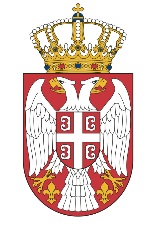 